ANEXO IV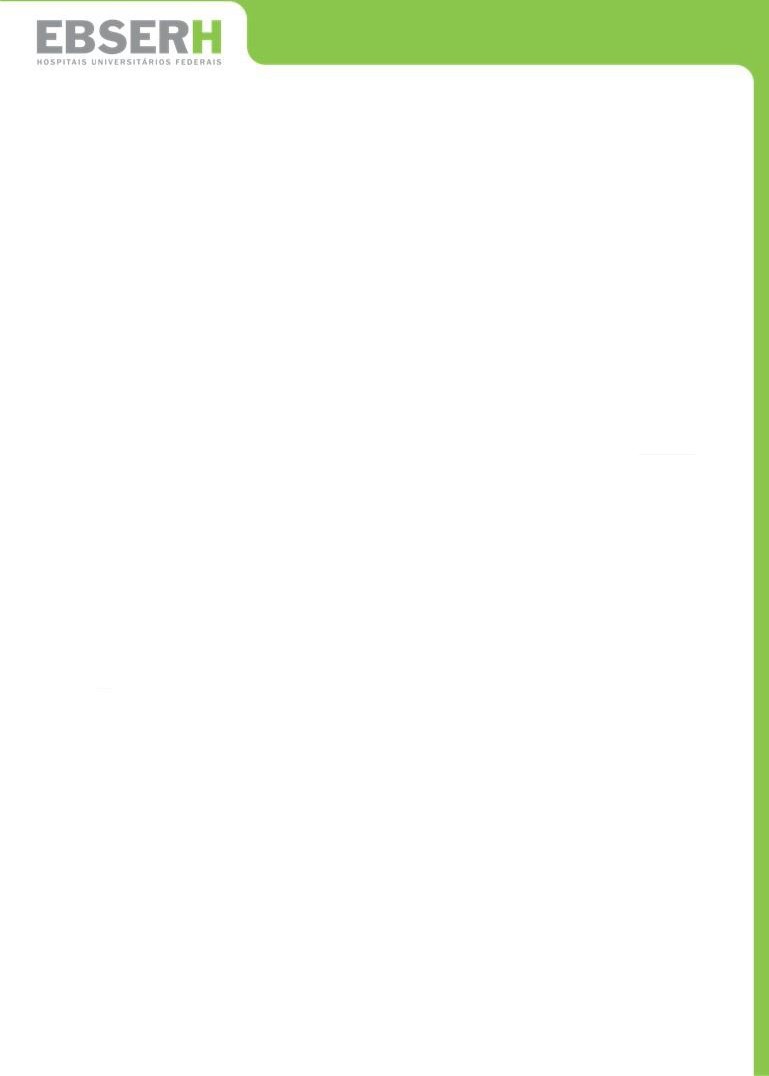 PLANO DE TRABALHO DO BOLSISTAÁrea de conhecimento:Orientador:Bolsista:Título do projeto:Abrangência do projeto (Abordar o local onde o projeto de IT será desenvolvido. Exemplo: Setor/Unidade ou em todo o HULW)Resumo do Projeto:Descrição das tarefas do bolsista (A descrição deve detalhar, de forma lógica, todas as etapas do projeto e as tarefas desenvolvidas pelo bolsista)Descrição do processo de Orientação (descrever as formas de acompanhamento do andamento do projeto e das atividades do bolsista:Hospital Universitário Lauro Wanderley – HULW/UFPBCNPJ: 15.126.437/0017-00Rua Tabeliao Estanislau Eloy, 585 - Castelo Branco CEP 58050-585 – João Pessoa/PB, Brasil83 3206-0696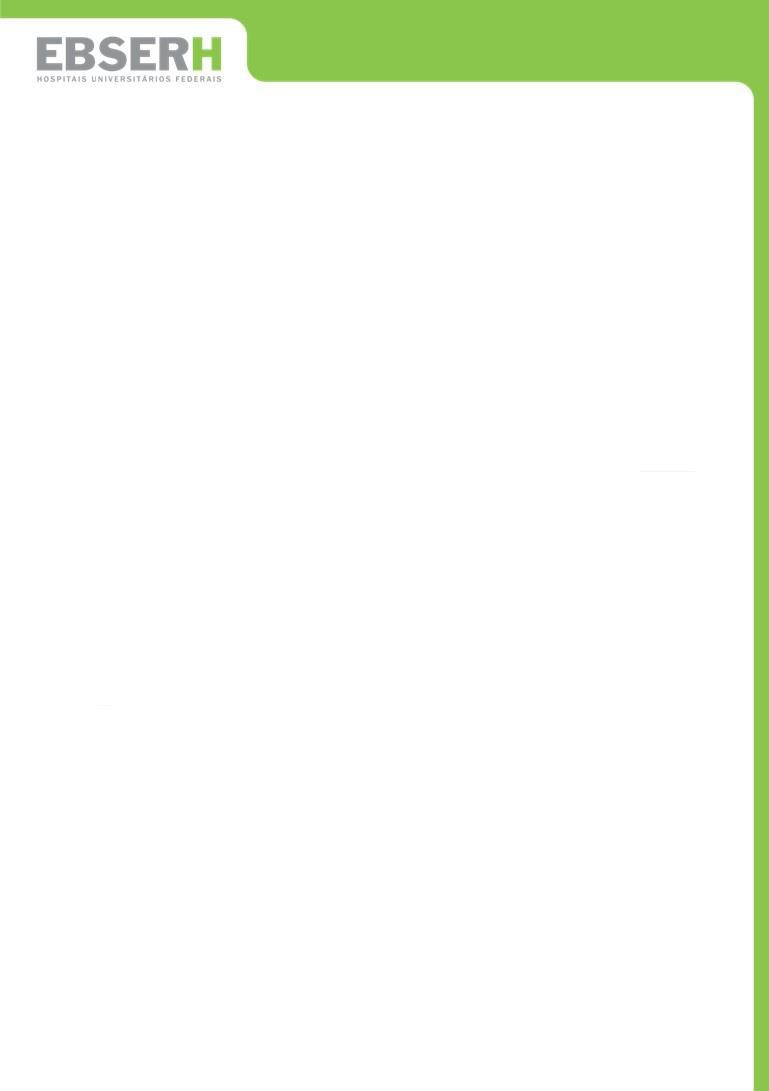 Cronograma de execução do plano de trabalhoOBS. Podem ser inseridas quantas linhas forem necessárias neste cronogramaResultados e Impactos EsperadosHospital Universitário Lauro Wanderley – HULW/UFPBCNPJ: 15.126.437/0017-00Rua Tabeliao Estanislau Eloy, 585 - Castelo Branco CEP 58050-585 – João Pessoa/PB, Brasil83 3206-0696Meses/AnoAtividades2023202320232023202320232023202320232023202420242024MarAbrMaiJunJulAgoSetOutNovDezJanFevMar